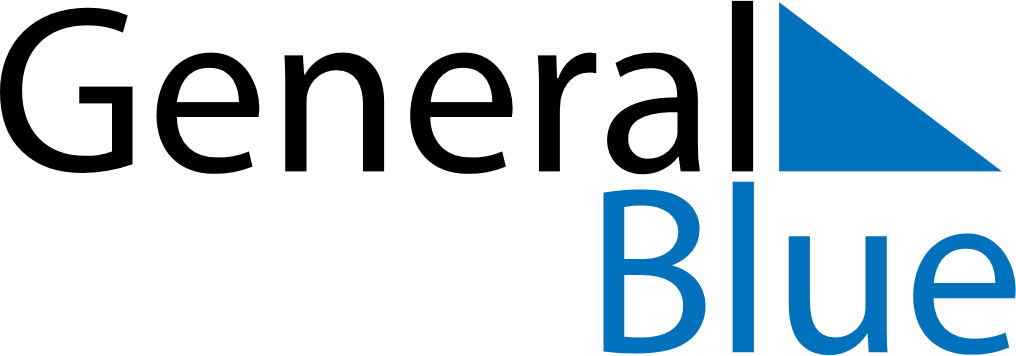 September 2028September 2028September 2028GuamGuamSUNMONTUEWEDTHUFRISAT123456789Labour Day101112131415161718192021222324252627282930